1 день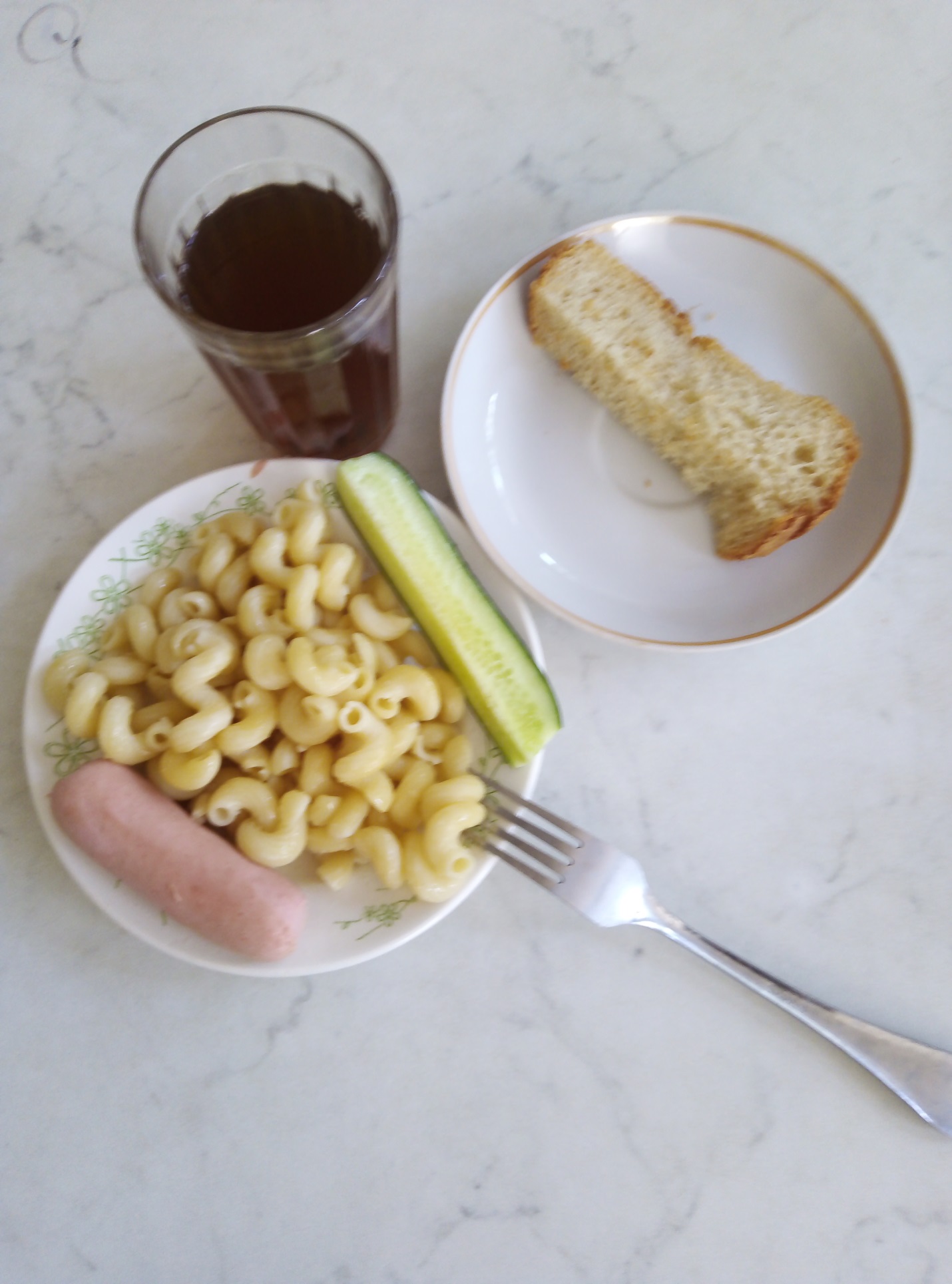 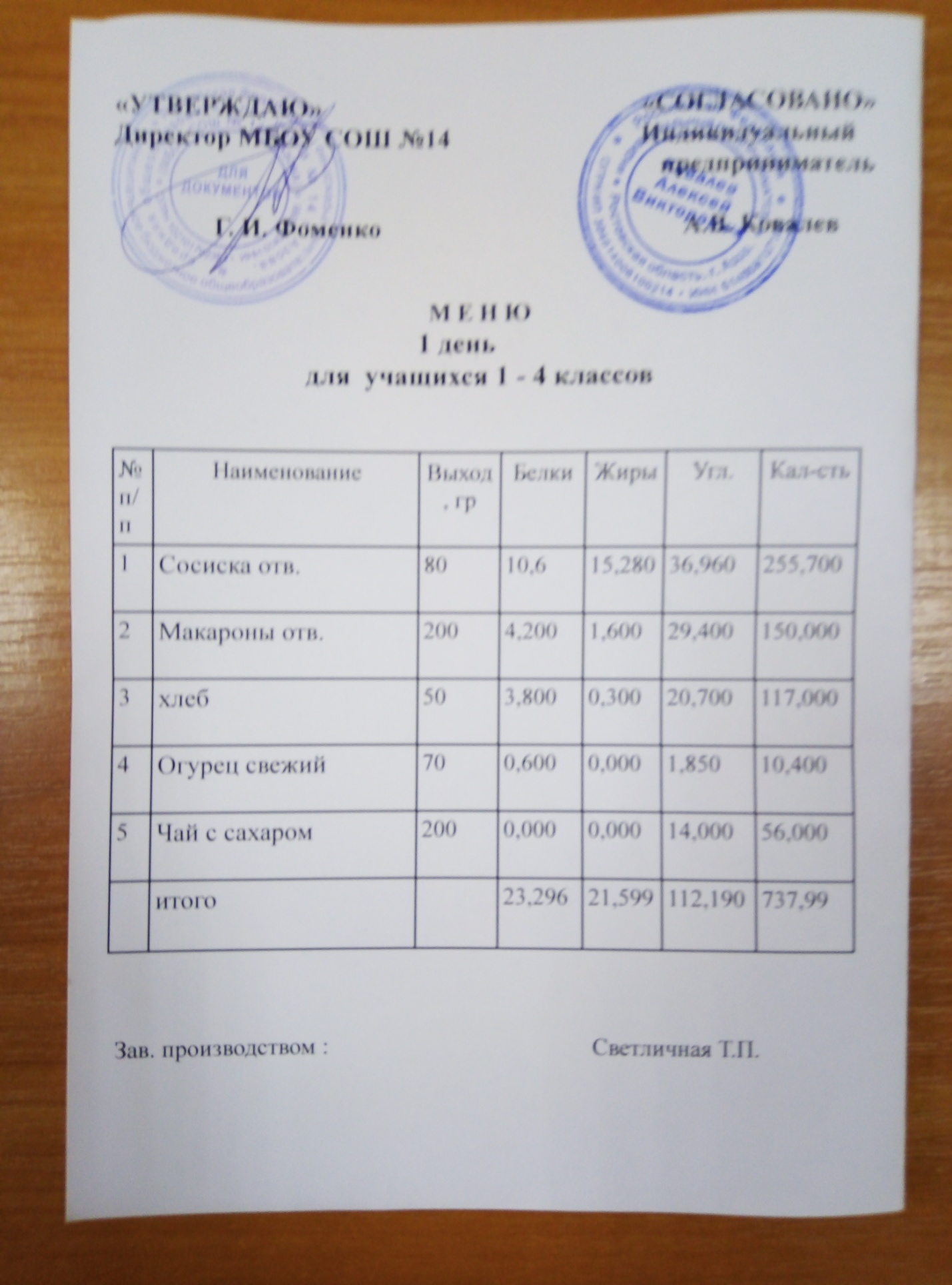 